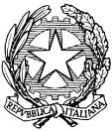 Procura della RepubblicaPresso il Tribunale diBeneventoOggetto: Richiesta di certificato / visura del casellario giudizialeIl/La Sottoscritto/a  ___________________________________________________________________Nato/a il___/___/_________in________________________________________________________Residente a _______________________________________________________________________________________________________________________________________________________________(indicare altri eventuali dati che meglio identificano la persona: paternità, cittadinanza)CHIEDE□ N.ro copie______□ Esente dal bollo per_________________________________________________(indicare la motivazione)□ Esente dal bollo e diritti per__________________________________________(indicare la motivazione)□ Con URGENZA□ Allego fotocopia non autenticata del documento di riconoscimento □ Nel caso di esibizione del documento indicare gli estremi:Tipo________________________________Numero_____________________________________________Rilasciato da_________________________________________________il___________________________ La richiesta può essere presentata anche tramite un delegato. In questo caso allegare alla domanda, oltre alla fotocopia del documento di riconoscimento dell’interessato, anche il conferimento della delega (utilizzare il Modello DELEGA N.5).Il rilascio dell’atto di visura non è subordinato al pagamento di alcun diritto.Sesso:□ Maschile□ FemminileData_____________________Firma_______________________________________